Take Action Today to Help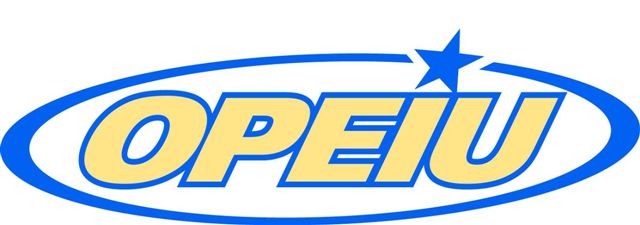                  Keep Your Union Strong!As OPEIU members, we’ve accomplished a lot together to improve our jobs and our communities. That’s because OPEIU members stand together and never quit on each other.By signing below, I make a public commitment to continue to pay my full union dues, knowing that I benefit from the salary increases, healthcare, job protections and political power achieved by the union. I refuse to be a “free rider” because I know OPEIU cannot be a strong union for any of us unless all of us pay our fair share.Now more than ever, I’ll stand with my union.